２０２３年１月１７日（火）　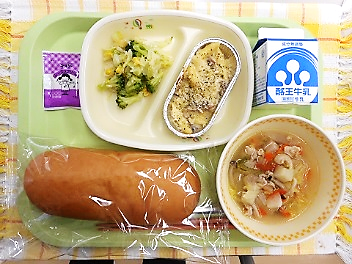 ※分量は、中学生１人分の量です。主食コッペパン　レーズンクリーム主菜手作りペンネグラタン副菜キャベツとコーンのサラダ汁物白菜とかぶのスープ牛乳材料分量（g）下処理・切り方無塩バター１．２塩・こしょうで下味をつけておく無塩せきショルダーベーコン６短冊切りにするたまねぎ１８せん切りにするマッシュルームスライス６豆乳２４ベシャメルソース（粉末）７．２溶いておくぬるま湯１８食塩０．１２白こしょう０．０２４ペンネマカロニ９．６少し硬めにゆでておくゆで塩適量パルメザンチーズ（粉チーズ）１パン粉１合わせておくドライパセリ０．０６アルミカップ1個